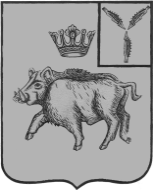 АДМИНИСТРАЦИЯБАЛТАЙСКОГО МУНИЦИПАЛЬНОГО РАЙОНАСАРАТОВСКОЙ ОБЛАСТИП О С Т А Н О В Л Е Н И Ес.БалтайОб Общественном Совете при главеБалтайского муниципальногорайона по вопросам благоустройстваобщественных территорий, предлагаемыхдля рейтингового голосованияв рамках реализации федерального проекта«Формирование комфортной городской среды»В целях реализации национального проекта «Жилье и городская среда» на территории Балтайского муниципального района и координации деятельности общественных формирований Балтайского муниципального района, руководствуясь Уставом Балтайского муниципального района,ПОСТАНОВЛЯЮ:1.Утвердить Положение об Общественном Совете при главе Балтайского муниципального района по вопросам благоустройства общественных территорий, предлагаемых для рейтингового голосования в рамках реализации федерального проекта «Формирование комфортной городской среды» (приложение № 1).2.Утвердить Порядок работы Общественного Совета при главе Балтайского муниципального района при главе Балтайского муниципального района по вопросам благоустройства общественных территорий, предлагаемых для рейтингового голосования в рамках реализации федерального проекта «Формирование комфортной городской среды» (приложение № 2).3.Утвердить состав Общественного Совета при главе Балтайского муниципального района по вопросам благоустройства общественных территорий, предлагаемых для рейтингового голосования в рамках реализации федерального проекта «Формирование комфортной городской среды» (приложение № 3).4.Настоящее постановление вступает в силу со дня его обнародования.5.Контроль за исполнением настоящего постановления возложить на начальника управления по социальным вопросам администрации Балтайского муниципального района.Глава Балтайского муниципального района		    				       А.А.ГруновПриложение № 1к постановлению администрацииБалтайского муниципального района от 07.04.2021 № 118ПОЛОЖЕНИЕоб Общественном Совете при главе Балтайского муниципального района по вопросам благоустройства общественных территорий, предлагаемых для рейтингового голосования в рамках реализации федерального проекта «Формирование комфортной городской среды»1.Общественный Совет при главе Балтайского муниципального района по вопросам благоустройства общественных территорий, предлагаемых для рейтингового голосования в рамках реализации федерального проекта «Формирование комфортной городской среды» (далее – Общественный Совет) является совещательным органом, который обеспечивает взаимодействие между органами местного самоуправления и общественно-политическими организациями, партиями и иными общественными объединениями по вопросам благоустройства общественных территорий, предлагаемых для рейтингового голосования в рамках реализации федерального проекта «Формирование комфортной городской среды», проведения с учетом общественного мнения, и обратной связью между гражданами, общественными объединениями района и органами государственной и муниципальной власти.2.Основными направлениями деятельности Общественного Совета являются:-выработка рекомендаций по вопросам благоустройства с целью обеспечения взаимодействия между органами местного самоуправления и общественно-политическими организациями, партиями, иными общественными объединениями;-участие в разработке муниципальной программы по вопросам благоустройства общественных территорий в Балтайском муниципальном образовании в рамках реализации федерального проекта «Формирование комфортной городской среды»;-обсуждение принятых областными органами, органами местного самоуправления решений по наиболее значимым вопросам в сфере благоустройства в целях обеспечения их разъяснения среди различных социальных групп и общественных объединений;-информационно-просветительская деятельность с целью оздоровления и развития общественного мнения, достижения согласия в обществе;-информирование главы Балтайского муниципального района о происходящих в обществе процессах.3.В Общественный Совет входят представители общественно-политических движений, партий, общественных объединений, организаций местного самоуправления на территории муниципального района.Членом Общественного Совета может быть гражданин Российской Федерации, достигший возраста 18 лет.Членами Общественного Совета не могут быть:1)лица, замещающие должности федеральной государственной службы, должности государственной гражданской службы области, депутаты законодательных (представительных) органов государственной власти, а также;2)лица, признанные недееспособными на основании решения суда;3)лица, имеющие непогашенную или неснятую судимость;Отзыв члена Общественного Совета не допускается.4.Полномочия члена Общественного Совета прекращаются в случае:1)подачи им заявления о выходе из состава Общественного Совета;2)неспособности его по состоянию здоровья участвовать в работе Общественного Совета;3)вступления в законную силу вынесенного в отношении его обвинительного приговора суда;4)признания его недееспособным, безвестно отсутствующим или умершим на основании решения суда, вступившего в законную силу;5)выезд на постоянное место жительства за пределы Балтайского муниципального района Саратовской области;6)прекращение деятельности либо выход из состава общественно-политических движений, партий, профсоюзов, религиозных объединений, организаций местного самоуправления на территории муниципального района;7)смерти члена Общественного Совета.5.Общественный Совет для осуществления своих функций имеет право:-заниматься общественно - просветительской деятельностью с целью оздоровления и развития общественного мнения, достижения согласия в обществе;-публиковать информационные материалы, согласованные с главой Балтайского муниципального района по широкому кругу общественно значимых вопросов.6.Общественный Совет работает в режиме заседаний, на которых обсуждаются вопросы, вносимые главой Балтайского муниципального района или поддержанные не менее четвертью представителей организаций, присутствующих на заседании.7.Заседания Общественного Совета проводятся в период подготовки к рейтинговому голосованию и во время проведения рейтингового голосования и созываются главой Балтайского муниципального района.8.Решения Общественного Совета принимаются большинством голосов присутствующих на заседании.9.Общественный Совет прекращает свою деятельность по решению главы Балтайского муниципального района.Верно: начальник отдела делопроизводстваадминистрации Балтайскогомуниципального района					А.А.БакулинаПриложение № 2к постановлению администрацииБалтайского муниципального района от 07.04.2021 № 118Порядок работы Общественного Советапри главе Балтайского муниципального района по вопросам благоустройства общественных территорий, предлагаемых для рейтингового голосования в рамках реализации федерального проекта «Формирование комфортной городской среды»1.Общественный Совет работает в режиме заседаний:2.Заседания Общественного Совета проводятся в соответствии с утвержденным планом работы.3.Заседания Общественного Совета созываются главой Балтайского муниципального района.4.Заседания Общественного Совета ведет председатель, а в его отсутствие – заместитель председателя. Члены Общественного Совета осуществляют свою деятельность на общественных началах.5.Решения Общественного Совета принимаются большинством голосов присутствующих на заседании, при этом фиксируется мнение меньшинства, если оно поддержано не менее 1/5 присутствующих.6.Председатель Общественного Совета сообщает о принятых решениях по предложенным Общественным Советом, президиумом рекомендациям на их очередных заседаниях или через средства массовой информации.7.Повестка дня Общественного Совета формируется из вопросов, вносимых председателем Общественного Совета, а также вопросов, внесенных членами Общественного Совета в установленном порядке и подготовленных к обсуждению соответствующей рабочей группой.Время, необходимое для обсуждения каждого вопроса, предлагается соответствующей рабочей группой и утверждается Общественным Советом в начале заседания.8.По результатам обсуждения каждого вопроса повестки дня могут быть приняты рекомендации. Рекомендации Общественного Совета принимаются за основу или в целом большинством голосов присутствующих на заседании.9.Порядок проведения заседаний Общественного Совета, президиума, временных рабочих органов определяется председателем Общественного Совета.Верно: начальник отдела делопроизводстваадминистрации Балтайскогомуниципального района					А.А.БакулинаПриложение № 3к постановлению администрацииБалтайского муниципального района от 07.04.2021 № 118Состав Общественного Совета при главе Балтайского муниципального районапо вопросам благоустройства общественных территорий, предлагаемых для рейтингового голосования в рамках реализации федерального проекта «Формирование комфортной городской среды»Президиум Общественного СоветаВерно: начальник отдела делопроизводстваадминистрации Балтайскогомуниципального района					А.А.БакулинаПредседатель Совета-глава Балтайского муниципального района;Заместитель председателя Совета-первый заместитель главы администрации Балтайского муниципального района;Секретарь Совета-начальник отдела строительства, архитектуры и ЖКХ администрации Балтайского муниципального районаЧлены Совета:-представитель Балтайского местного отделения «Всерроссийская политическая партия «Единая Россия» (по согласованию);-представитель Балтайского местного отделения КПРФ (по согласованию);-представитель Балтайского местного отделения политической партии ЛДПР (по согласованию);-председатель районного отделения областной организации Российского Союза офицеров запаса (по согласованию);-председатель районного Совета ветеранов войны, труда, вооруженных сил и правоохранительных органов (по согласованию);-помощник главы администрации Балтайского муниципального района;-начальник управления по социальным вопросам администрации Балтайского муниципального района;-начальник отдела по управлению муниципальным имуществом и земельными ресурсами;-консультант отдела строительства, архитектуры и ЖКХ администрации Балтайского муниципального района-председатель Совета Балтайского муниципального образования Балтайского муниципального района;-начальник ГАУ СО «Центр социальной защиты населения Балтайского района»(по согласованию);-председатель Балтайского отделения СРОО ВООВ «Боевое Братство» (по согласованию);-начальник отдела культуры администрации Балтайского муниципального района;-главный редактор МУП «Редакция Балтайской газеты «Родная земля».